.Start on the main beat of the vocals!SECTION 1:	Rock, Recover, Turn ½ Right with a triple step, Rock, Recover, Left Coaster StepFaces 6.00SECTION 2:	Rock, Recover, Turn ¼ Right with Coaster Step, Full Turn Right, Left Forward ShuffleFaces 9.00SECTION 3;	Heel Switches x 2, Right Shuffle, Step left turn ½ Right, Left ShuffleFaces 3.00SECTION 4:	Step pivot ¼ Turn Left, Kick Right, Jazz Jump, Toe Back, ½ Turn Right, Left Shuffle.Faces 3.00ENJOY THE DANCE!MUSIC	The music slows down at about 2.17 into the track…you can just slow the steps down and wait for the beat to pick up…or just sway you hips etc.FINISH		Finish as the music fades on the kick step back…facing the front?ALTERNATIVE: 	If you find the ‘QUICK FULL TURN’ too much just replace with TWO WALKS?Line Dancing with the Rhinestone Cowboy (UK)http://website.lineone.net/~gordon.bdsthelatindancer@tiscali.co.ukTHIS DANCE IS DEDICATED TO ALL MY FRIENDS AND MEMBERS OF THE ‘LINE DANCE ROCKS’ NETWORK.You Rock!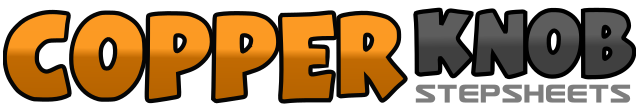 .......Count:32Wall:2Level:Beginner / Improver.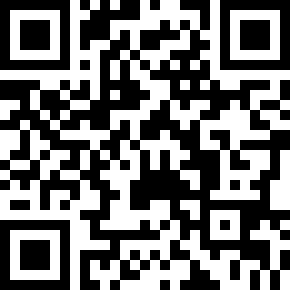 Choreographer:Gordon Timms (UK) - March 2009Gordon Timms (UK) - March 2009Gordon Timms (UK) - March 2009Gordon Timms (UK) - March 2009Gordon Timms (UK) - March 2009.Music:You You You - Alvin Stardust : (CD: Jealous Minds - 16 Classic Tracks)You You You - Alvin Stardust : (CD: Jealous Minds - 16 Classic Tracks)You You You - Alvin Stardust : (CD: Jealous Minds - 16 Classic Tracks)You You You - Alvin Stardust : (CD: Jealous Minds - 16 Classic Tracks)You You You - Alvin Stardust : (CD: Jealous Minds - 16 Classic Tracks)........1  -   2Rock forward on right and recover3  &  4Make a ½ right with a Triple Step,,, stepping R-L-R5  -   6Rock forward on left and recover7  &  8Left Coaster Step1  -   2Rock forward on right and recover3  &  4Turn quarter turn right with a coaster step   R-L-R5  -   6Turn ½ right stepping LEFT back– Turn ½ right stepping RIGHT forward.7  &  8Left Forward Shuffle.1  &  2 &Right Heel forward step right next to left, Left Heel forward, step left next to right3  &  4Right Shuffle Forward5  -   6Step Forward Left and pivot turn half turn right      weight ends on right7  &  8Left Forward Shuffle1  -   2Take a short step forward on the right and pivot ¼ left, keep the weight on the LEFT.3  &  4Kick Right Forward (3) Step out & back on right (&) Step out & back on left with weight (4)5  -   6Touch Right Toe Back Pivot Half Turn Right on ball of Left, Then put weight on Right!7  &  8Left Shuffle Forward